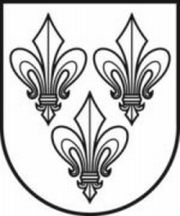 JURBARKO RAJONO SAVIVALDYBĖS TARYBAVadovaudamasi Lietuvos Respublikos vietos savivaldos įstatymo 15 straipsnio 3 dalies 1 punktu, atsižvelgdama į Jurbarko rajono priešgaisrinės tarnybos 2022 m. balandžio 28 d. raštą Nr.  5-30 „Dėl 2022 metų veiklos ataskaitos pateikimo“ Jurbarko rajono savivaldybės taryba nusprendžia:Patvirtinti Jurbarko rajono priešgaisrinės tarnybos 2022 metų ataskaitą (pridedama).Šis sprendimas per vieną mėnesį nuo paskelbimo arba įteikimo suinteresuotai šaliai dienos gali būti skundžiamas Lietuvos administracinių ginčų komisijos Kauno apygardos skyriui (Laisvės al. 36, Kaunas) Lietuvos Respublikos ikiteisminio administracinių ginčų nagrinėjimo tvarkos įstatymo nustatyta tvarka arba Regionų apygardos administracinio teismo Kauno rūmams (A. Mickevičiaus g. 8A, Kaunas) Lietuvos Respublikos administracinių bylų teisenos įstatymo nustatyta tvarka.PATVIRTINTAJurbarko rajono savivaldybės tarybos 2023 m. gegužės 25 d. sprendimu Nr. T2-142JURBARKO RAJONO PRIEŠGAISRINĖS TARNYBOS2022 METŲ ATASKAITAVADOVO ŽODISJurbarko rajono priešgaisrinė tarnyba (toliau – Tarnyba) yra Jurbarko rajono savivaldybės biudžetinė įstaiga, Lietuvos Respublikos priešgaisrinių gelbėjimo pajėgų dalis. Tarnyba yra nuolatinės parengties, civilinės saugos ir gelbėjimo sistemos dalis, gesinant gaisrus, atliekant žmonių ir turto gelbėjimo darbus.Tarnybos vizija – inovatyvi, dinamiška, operatyvi ir užtikrinanti nuolatinę gaisrinių gelbėjimo pajėgų parengtį. Tarnybos vadovo pagrindinis tikslas yra nuolatos užtikrinti Jurbarko rajono savivaldybės gyventojams skubų ir kokybišką gaisrų gesinimą bei gelbėjimo darbų paslaugą, kryptingai vykdytis prevencinę ir puoselėti savanoriška ugniagesių veiklą.Ataskaitiniu laikotarpiu pagrindinis prioritetas Tarnyboje – užtikrinti nuolatinę parengtį ir siekti, kad ne mažiau kaip 80 % išvykimų į įvykius atitiktų parengties patvirtintą standartą. Veiklos rezultatai išsamiai pateikti 2022 m. veiklos ataskaitoje, 2022 m. finansinių ataskaitų rinkinyje ir 2022 m. biudžeto vykdymo rinkinio ataskaitose, kurios skelbiamos Jurbarko rajono priešgaisrinės tarnybos interneto svetainėje, adresu www.jrpt.lt.I. INFORMACIJA APIE ĮSTAIGĄJurbarko rajono priešgaisrinė tarnyba įkurta 1998 m., atskyrus rajono gyvenvietėse esančias ugniagesių komandas nuo Jurbarko miesto priešgaisrinės tarnybos sukarintos dalies.Įstaigos buveinės adresas: Ugniagesių g. 1, 74182 Jurbarko miestas, telefonas (8 447) 71 961, faks. (8 447) 71 961, el. p. jurbarkopt@gmail.com. Nuo 2005 m. birželio 5 d. Tarnyba turi paramos gavėjo statusą pagal Lietuvos Respublikos labdaros ir paramos įstatymą.Tarnyba turi savo antspaudą, sąskaitas banke.II. TARNYBOS VEIKLATarnybos misija – teikti visuomenei operatyvią ir kokybišką pagalbą gaisrų, gelbėjimo darbų, įvykių, ekstremaliųjų įvykių ir situacijų atvejais bei vykdyti gaisrų, ekstremaliųjų įvykių ir situacijų prevenciją.Jurbarko rajono priešgaisrinės tarnybos veiklos pobūdis yra įvardintas Tarnybos nuostatuose,  patvirtintuose Jurbarko rajono savivaldybės tarybos (toliau – Savivaldybės taryba) 2012 m. liepos 28 d. sprendimu Nr. T2-227 „Dėl Jurbarko rajono priešgaisrinės tarnybos nuostatų patvirtinimo“. Pagrindinis Tarnybos veiklos tikslas – išsaugoti žmonių gyvybę, sveikatą, turtą, apsaugoti aplinką nuo ekstremalių įvykių ir situacijų poveikio.2022 metais Tarnyba vykdė šią veiklą: užtikrino Jurbarko rajono priešgaisrinės tarnybos nuolatinę parengtį, racionalų technikos ir įrangos panaudojimą. Pasiekta, kad pajėgų sutelkimo planuose numatytos pajėgos išvyktų 99 proc.;užtikrino, kad pirmųjų gelbėjimo pajėgų atvykimo laikas būtų: miesto teritorijoje – iki 8 min., kaimo vietovėje – iki 18 min.;atliko Jurbarko rajono gyvenvietėse esančių priešgaisrinių hidrantų patikrinimą;pravedė ugniagesių gelbėtojų profesinio tobulinimo ir pasirengimo mokymus ir žinių patikrinimus; patikrino priešgaisrinių vandens telkinių būklę ir privažiavimus prie jų;vykdė Jurbarko rajono priešgaisrinės tarnybos darbuotojų susitikimus su gyventojais, supažindino juos su priešgaisrine sauga, taip pat aptarė savanorystės organizavimo ir savanorių mokymo klausimus;vykdė ir įgyvendino priemones, reikalingas profesiniam pasiruošimui tobulinti, atsižvelgiant į Priešgaisrinės apsaugos ir gelbėjimo departamento leidžiamus norminius teisės aktus;pravedė ugniagesių gelbėtojų, vairuojančių priešgaisrinę techniką, mokymus ir žinių patikrinimą pagal nustatytą tvarką;vykdė kontrolinius patikrinimus, įvertindami ugniagesių komandų pasirengimą atliekant gaisrų gesinimo darbus įvairiu paros metu;atliko kasmetinius darbų saugos instruktažus;užtikrino, kad skirti asignavimai būtų naudojami pagal paskirtį;užtikrino skaidrų viešųjų pirkimų organizavimą bei vykdymą;vykdė finansų kontrolę, vadovaudamiesi apskaitos vadovu;kiekvieną kalendorinį mėnesį  sudarė ugniagesių komandų darbuotojų užsiėmimų tvarkaraščius.III. TARNYBOS PERSONALAS IR KVALIFIKACIJAJurbarko rajono savivaldybės tarybos  2017 m. spalio 26 d. sprendimu Nr. T2-272 „Dėl Jurbarko rajono priešgaisrinės tarnybos didžiausio leistino darbuotojų skaičiaus nustatymo“ nustatytas didžiausias leistinas darbuotojų skaičius 49 etatai, iš jų :Viršininkas – 1 etatas;Vyriausias buhalteris – 1 etatas;Specialistas – 1 etatas;Vairuotojas – 1 etatas;Skyrininkas – 5 etatai;Ugniagesys gelbėtojas – 40 etatų. 47 etatai išlaikomi iš savivaldybei skirtų valstybės biudžeto asignavimų, 2 etatai (vairuotojo ir specialisto)   išlaikomi iš savivaldybės biudžeto lėšų. 3.1 lentelė. Darbuotojų  (ugniagesių gelbėtojų ir skyrininkų) amžius Bendras ugniagesių gelbėtojų amžiaus vidurkis 2022 m. gruodžio 31 d. buvo 53 m.3.2 lentelė.   Darbuotojų (ugniagesių gelbėtojų ir skyrininkų) profesinė darbo patirtis:Vidutinis darbuotojų darbo stažas 13 metų. Tai parodo, kad įstaigoje maža darbuotojų kaita, dauguma darbuotojų turi ilgametę darbo patirtį.  Visi dirbantys ugniagesių komandų darbuotojai yra įgiję ugniagesio gelbėtojo kvalifikaciją, turi pažymėjimus, suteikiančius teisę vairuoti specialiąsias transporto priemones  naudojančias mėlynus ir (ar) raudonus (arba tik mėlynus) žybčiojančius švyturėlius ir (ar) specialiuosius garso signalus), yra išklausę  darbo su kvėpavimo organų apsaugos aparatais kursus, apmokyti ir testuoti pagal pirmosios medicininės pagalbos teikimo programą, kas du metai profilaktiškai pasitikrina sveikatą. Pagal galimybes Tarnyba pasirūpina savo darbuotojais  nelaimingų atsitikimų atvejais darbe, pakeliui į darbą ar grįžtant iš jo. Kasmet darbuotojai apdraudžiami Darbuotojų civilinės atsakomybės draudimu,  suma 15 000 eurų vienam draudžiamajam įvykiui (mirtis dėl nelaimingo atsitikimo) ir 10 000 eurų  vienam atvejui nuo  ilgalaikių ir negrįžtamų traumų pasekmių. IV. TARNYBOS PARENGTISJurbarko rajono priešgaisrinė tarnyba turi struktūrinius padalinius – penkias ugniagesių komandas ir vieną savanorių ugniagesių rinktinę.4.1 lentelė. Tarnybos struktūraUgniagesių komandos nėra juridiniai asmenys ir veikia Tarnybos, kaip juridinio asmens, vardu pagal Tarnybos nuostatus ir Tarnybos viršininko suteiktus įgaliojimus.V. GAISRŲ IR GELBĖJIMO DARBŲ STATISTIKATarnybos ugniagesiai gelbėtojai į incidentus 2022 m. buvo išvykę 163 kartus. Lyginant su 240 kartų 2021 metais, išvykimų skaičius sumažėjo 32 % .5.1 lentelė.  Ugniagesių komandų išvykimai į incidentus 2022 m. Diagramose pateikiami duomenys apie Jurbarko rajono priešgaisrinės tarnybos ugniagesių komandų išvykimus į gaisrus ir gelbėjimo darbus 2021 ir 2022 metais:5.2  lentelė. Ugniagesių komandų išvykimai į gaisrus 2021 m. ir 2022 m. 5.3 lentelė.  Ugniagesių komandų išvykimai į gelbėjimo darbus 2021 m. ir 2022 m. 5.4 lentelė. Gaisrai ir gelbėjimo darbai 2022 metais gretimuose rajonuose5.5 lentelė. Gaisrai ir gelbėjimo darbai 2022 metais seniūnijose5.6 lentelė. 2022 metais degę objektai5.7 lentelė. 2021 ir 2022 metais kilusių gaisrų priežastysPagrindinės gaisrų priežastys nekinta – neatsargus žmonių elgesys su ugnimi, pievų deginimas, netvarkinga elektros įranga, buitinių elektros prietaisų eksploatavimo, krosnių, židinių ir dūmtraukių įrengimo bei jų eksploatavimo taisyklių pažeidimai.Dažnai gaisrus sukelia ir tampa jų aukomis asmenys, sunkiai keičiantys socialinius įgūdžius, gyvenantys iš pašalpų, mėgstantys vartoti alkoholį, rūkantys lovoje.5.8 lentelė. Gaisrų ir gelbėjimo darbų skaičius 2020–2022 metais5.9 lentelė. Žuvusiųjų gaisruose skaičius Jurbarko rajone ir mieste 2020–2022 metaisVI.  PAGRINDINIAI FINANSINIAI RODIKLIAI2022 metais Jurbarko rajono priešgaisrinės tarnybos ūkinei veiklai vykdyti valstybės perduotų savivaldybėms lėšų  gauta  690 200  eurų. Iš jų: darbo užmokesčiui ir socialinio draudimo įmokoms 653 342 eurai; ryšių paslaugoms 126,00 eurai; transporto išlaikymui 7 600,00  eurų (degalai, tepalai, atsarginės dalys, automobilių TA, automobilių privalomasis draudimas);kvalifikacijos kėlimui  290  eurų (trys seminarai); komunalinėms paslaugoms  16 698 eurai; ugniagesių aprangai ir avalynei  5 974  eurai; informacinių technologijų prekėms (www.jrpt.lt svetainės priežiūra, spausdintuvų toneriai) 185 eurai; kitoms ūkinėms prekėms ir ūkiniam inventoriui  6 170 eurų (t. y.: pošalmiai, kepurėlės,   buhalteriniai blankai, buhalterinės knygos, banko aptarnavimo įmokos ir kt.).6.1 diagrama. Gautos lėšos ūkinei veiklai vykdyti Iš savivaldybės biudžeto 2022 metais  gauta 76 414 eurų. Iš jų skirta: darbo užmokesčiui ir socialinio draudimo įmokoms 25 118  eurų; prekių ir paslaugų naudojimo išlaidoms 11 296 eurai (transporto išlaikymo išlaidos, Smalininkų UK pakeliami garažo vartai ir garažo statybiniai darbai);gaisrinio automobilio įsigijimui 39 999,50 eurai.Iš administracijos direktoriaus rezervo buvo skirta:pirktos prekės ir statybinės medžiagos Smalininkų UK garažo patalpų įrengimui –   960,00  eurų;COVID-19 prevencinėms priemonėms ir patalpų  dezinfekcijai –  300  eurų.  6.2 diagrama. Biudžeto asignavimai 2020–2022 metais 6.3 lentelė. Biudžeto asignavimai 2020–2022 metais6.4 lentelė. Pareigybės ir koeficientai 2022 metais VII. GAISRINIŲ AUTOMOBILIŲ PARKASNors gaisrinių automobilių parkas yra techniškai susidėvėjęs, bet stengiamasi, kad gaisrų gesinimas visada būtų pakankamai operatyvus ir efektyvus. Seni gaisriniai automobiliai dažnai genda, sudėtinga atlikti technines apžiūras. Nežiūrint į tai, 2022 metais darbinė parengtis buvo užtikrinta 100 proc. Bendras gaisrinių automobilių amžiaus vidurkis 40,42 metų. Gesinant gaisrus, vykdant pirminius gelbėjimo darbus avarijų, katastrofų, stichinių nelaimių atveju labai  pagelbėtų  naujesni padidinto pravažumo  gaisriniai automobiliai, turintys didesnes vandens talpas. Tarnybos ugniagesių komandose yra 5 gaisriniai automobiliai darbinės parengties, 2 gaisriniai automobiliai rezerve ir 3 gaisriniai automobiliai saugojime. Rezerviniai ir saugojime esantys automobiliai panaudojami sugedus darbinės parengties automobiliui arba papildomų pajėgų pasitelkimui  gaisro vietoje. Atnaujinant Jurbarko rajono priešgaisrinės tarnybos gaisrinių automobilių parką, Tarnyba iš savivaldybės skirtų lėšų 2022 m. už 39 990,50 eurų įsigijo 1999 m. gamybos  gaisrinį automobilį „DAIMLER – Benz 1124 AF“ su 3 000  l vandens talpa, kuris priskirtas Smalininkų UK. Analogiškų automobilių reikėtų nupirkti dar bent du, kad kiekvienoje ugniagesių komandoje būtų po vieną ekonomiškesnį ir patikimesnį gaisrinį automobilį. 7.1 lentelė. Duomenys apie esamos technikos eksploatavimo trukmę ir suminę ridą  kilometrais per 2022 metus:7.2 lentelė. Transporto panaudojimas. VIII. PASTATŲ EKSPLOATAVIMASBendras tarnybos naudojamas ugniagesių komandų pastatų plotas sudaro 712,34 m². Iš jų:8.1 lentelė. Ugniagesių komandų patalposPastatai yra seniai statyti ir per laiką susidėvėję. Eržvilko ir Juodaičių ugniagesių komandų pastatai apšildomi krosnimis, o Smalininkų, Raudonės ir Šimkaičių ugniagesių komandų pastatuose įrengtas vietinis centrinis šildymas, naudojant kieto kuro šildymo katilus. Pastatų šildymui kasmet sunaudojama apie 100 kubinių metrų malkų. Norint sumažinti išlaidas šildymui, reikia renovuoti administracinius ugniagesių komandų pastatus, apšiltinant sienas ir perdangas. IX.  SAVANORIAI UGNIAGESIAIPer 2022 metus sudarytos 2 naujos savanoriškos veiklos sutartys su savanoriais ugniagesiais. 2022 metais, pasibaigus 4 metų sutarties galiojimui, pratęstos 4 sutartys su savanoriais, norinčiais toliau vykdyti savanorišką veiklą. Visi savanoriai ugniagesiai yra baigę įvadinio mokymo programą, turi Savanorio ugniagesio įvadinio mokymo programos baigimo pažymėjimus, suteikiančius teisę dalyvauti gesinant gaisrus ir atlikti gelbėjimo darbus. Dalyvaujant savanoriams ugniagesiams  įvykstančiuose gaisrų gesinimo ir (ar) gelbėjimo darbų incidentuose, tarnybos parengtis yra užtikrinama 100 proc.Per 2022.01.01–2022.12.31 ataskaitinį laikotarpį savanoriai ugniagesiai  gaisruose ir pratybose sugaišo 105 val.  22 min. Jiems priskaičiuota ir išmokėta už sugaištą laiką gesinant gaisrus, vykdant gelbėjimo darbus ir dalyvaujant pratybose – 655,50 eurai.  Nuo Jurbarko rajono priešgaisrinės tarnybos savanorių ugniagesių veiklos organizavimo pradžios iki 2022 m. gruodžio 31 d.  savanoriams ugniagesiams iš viso išmokėta 7 259,48 eurai.2022 m. tarnybos savanoriai ugniagesiai  buvo apdrausti Asmens draudimu nuo nelaimingų atsitikimų darbe (mirtis dėl nelaimingo atsitikimo – 390 000 eurų, dėl neįgalumo  – 260 000 eurų, nuo kaulų ir sąnarių traumų – 26 000 eurų,  nuo vidaus organų ir minkštųjų audinių traumų – 26 000 eurų).    2022 m. gruodžio 31 dieną sudarytos 58 savanoriškos veiklos sutartys  su savanoriais ugniagesiais. Iš jų: 40 Jurbarko rajono PT darbuotojai, 7 Kauno APGV Jurbarko PGT darbuotojai ir 11 savanorių ugniagesių, priskirtų Viešvilės SUR. Lietuvoje nėra savanorių ugniagesių tradicijų, iškyla nemažai klausimų, o jų sprendimui trūksta norminių teisės aktų. X. EKONOMINIAI VEIKSNIAIMaterialinės techninės bazės stiprinimas ir išlaikymas, siekiant užtikrinti nuolatinę darbinę pajėgų parengtį, yra viena aktualiausių ir svarbiausių tarnybos problemų, kurios tinkamai išspręsti neįmanoma dėl nepakankamo savivaldybių priešgaisrinių tarnybų finansavimo.                Kaimo vietovėse į gaisrus ugniagesiai gelbėtojai dažniausiai atvyksta pirmieji, ir kiekviena minutė yra brangi dėl žmogaus gyvybės, todėl būtina kreipti dėmesį į tinkamą finansavimą. 2018 m. Jurbarko rajono priešgaisrinė tarnyba iš Tauragės APGV gavo 10 komplektų dėvėtų kvėpavimo aparatų ir individualių kaukių „AUER BD 96-S-Z“ (2003 m. gamybos). Ši įranga jau yra susidėvėjusi ir ją reikia keisti. Norint ir toliau užtikrinti saugų ugniagesių gelbėtojų darbą uždūmintose patalpose ir teritorijose, tarnybai būtina įsigyti 4 kvėpavimo organų apsaugos aparatų (KOAAP) komplektus, kurie kainuoja apie 24 000 eurų.XI. AKTUALIJOS IR PROBLEMOSAtlikus paskaičiavimus (vadovaujamasi pajėgų skaičiavimo standartu), Jurbarko rajone pagal gyventojų skaičių ir užimamą teritoriją (2022 m. duomenimis) bei išvedus vidurkį, rajone turi būti 4,8 ugniagesių komandos, t. y. 5. Tiek ugniagesių komandų rajone šiuo metu ir yra.Priešgaisrinės apsaugos ir gelbėjimo departamento prie VRM  normatyviniuose dokumentuose  savivaldybių priešgaisrinių tarnybų ugniagesių komandoms yra iškeltas uždavinys – užtikrinti tinkamą ugniagesių komandų parengtį, t. y dirbti pamainoje po 2 ugniagesius, bei pagal galimybes telkti savanorius ugniagesius. Problema yra ta, kad trūkstant tinkamo finansavimo sudėtinga užtikrinti pilnavertį ugniagesių komandų darbą. Ugniagesiams gelbėtojams keliami vis didesni reikalavimai ir plečiamos jų funkcijos, tačiau jos nėra adekvačios  darbo užmokesčiui. Todėl mažėja darbuotojų motyvacija dirbti menkai apmokamą ir pavojingą sveikatai bei gyvybei darbą. Tarnyboje jau dabar yra įžvelgiama jaunesnio amžiaus darbuotojų problema.XII. SIEKIAMYBĖS IR UŽDAVINIAI1. Užtikrinti Jurbarko rajono priešgaisrinės tarnybos nuolatinę parengtį ir racionalų lėšų panaudojimą.2. Palaipsniui naujinti esamą gaisriniuose automobiliuose priešgaisrinį inventorių ir įrangą. Inventorių papildyti naujomis priemonėmis.3. Spręsti klausimą dėl Eržvilko ugniagesių komandos pastato rekonstrukcijos.4. Ieškoti galimybių Juodaičių ugniagesių komandos pastate įrengti sanitarinį mazgą.5. Siekti, kad būtų atnaujinamas gaisrinių automobilių parkas. 6. Bendradarbiauti su Priešgaisrinės apsaugos ir gelbėjimo departamentu prie VRM, Kauno priešgaisrinės gelbėjimo valdybos Jurbarko priešgaisrine gelbėjimo tarnyba, Jurbarko savivaldybės administracija ir seniūnijomis, bendruomeninėmis organizacijomis, kitomis savivaldybės įstaigomis ir įmonėmis, sprendžiant priešgaisrinės saugos klausimus.7. Skatinti ir remti darbuotojų profesinį tobulėjimą, kurti dalykinę darbinę atmosferą ir kultūringą tarpusavio bendravimą.Viršininkas                                                                  Vaidas VaičiukynasSPRENDIMASDĖL JURBARKO RAJONO PRIEŠGAISRINĖS TARNYBOS 2022 METŲ ATASKAITOS2023 m. gegužės 25 d. Nr. T2-142JurbarkasSavivaldybės merasSkirmantas MockevičiusDarbuotojų amžius (metais)Iki 3031–4041–5051–60Virš 60Darbuotojų skaičius243277Darbuotojų  darbo stažas  (metais)Iki 2 m. 2–5 m.5–10 m. 10 m. ir daugiauSkyrininkai1004Ugniagesiai gelbėtojai36722         Komandos pavadinimas      AdresasSmalininkų ugniagesių komandaDarželio g. 9, Smalininkai, Jurbarko r. sav.Eržvilko ugniagesių komandaTauragės g. 3, Eržvilkas, Jurbarko r. sav.Raudonės ugniagesių komandaTvenkinių g. 14, Raudonė, Jurbarko r. sav.Šimkaičių ugniagesių komandaJ. Žemaičio g. 60, Kniečių  k., Šimkaičių  sen., Jurbarko r. sav.Juodaičių ugniagesių komandaAušros g. 12, Juodaičių  k., Juodaičių sen., Jurbarko r. sav.Viešvilės savanorių ugniagesių rinktinėKlaipėdos g. 99, Viešvilė, Jurbarko r. sav.Eil. Nr. UK pavadinimasGaisrų skaičiusGaisrų gesinimasGaisrų gesinimasGelbėjimo darbaiIšvykimaiiš visoEil. Nr. UK pavadinimasGaisrų skaičiusGyvenamajam sektoriujeAtviroje teritorijojeGelbėjimo darbaiIšvykimaiiš viso1Eržvilko UK2113811322Juodaičuų UK121025173Raudonės UK23121120434Smalininkų UK117412235Šimkaičių UK147712266Viešvilės SUR8441422IŠ VISO: 89533674163Išvykusi UKGretimas rajonasDataĮvykis1.Šimkaičių UKRaseinių m.2022.01.12Degė medienos pjuvenų sandėlis (atšaukta)2.Juodaičių UK Raseinių m.2022.01.12Degė medienos pjuvenų sandėlis3.Juodaičių UKRaseinių, Girkalnio  sen. 2022.04.16Degė dūmtraukis4.Juodaičių UKRaseinių, Girkalnio  sen. 2022.04.30Degė dūmtraukis5.Juodaičių UKRaseinių, Ariogalos sen. 2022.05.07Degė dūmtraukisSeniūnijos pavadinimasGaisrų skaičiusGelbėjimo darbų skaičiusJurbarko m. ir seniūnija2257Girdžių sen.76Jurbarkų sen.1222Šimkaičių sen.610Skirsnemunės sen.87Eržvilko sen.106Smalininkų  sen.56Viešvilės sen.516Juodaičių sen.23Seredžiaus sen.43Veliuonos sen.88Raudonės sen.89Objektų pavadinimasSkaičiusKaminai, suodžiai dūmtraukyje30Miškas, miško paklotė3Pievos, sausa žolė14Pagalvė, antklodė2Gyvenamieji namai9Atliekos, šiukšlės, laužai4Ūkiniai  pastatai7Žemės ūkio technika2Automobiliai11Šiukšlių konteineriai5Medžiai3Garažai1Ražienos4Šienas, šiaudai2Priežasties pavadinimasSkaičius2021Skaičius2022Priešgaisrinės saugos taisyklių pažeidimas, atliekant ugnies darbus01Pašalinis ugnies šaltinis24Įvairių prietaisų gedimai10Kiti transporto priemonių gedimai30Žaibo iškrova10Savaiminis užsidegimas12Gamybinių įrenginių gedimas10Buitinių atliekų (šiukšlių deginimas)32Elektros įrangos (instaliacijos) gedimai  pastatuose67Transporto priemonių elektros instaliacijos gedimai59Transporto priemonių kuro tiekimo sistemos gedimai02Krosnys – dūmtraukiai2235Neatsargus elgesys1313Neatsargus rūkymas116Vaikų išdykavimas31Žolės, ražienų deginimas77Tyčinė žmonių veika (padegimai)14Gamtiniai pavojai01Kitos priežastys03MetaiGaisrų skaičiusGelbėjimo darbų skaičius2020871762021805220228974Metai202020212022Aukų skaičius012MetaiValstybės biudžeto asignavimai Iš Jurbarko rajono savivaldybės biudžeto skirtos lėšos Eur2022690 200  Eur  76 414 Eur  2021613 200 Eur  50 463 Eur  2020549 600 Eur  41 641 Eur  Pareigybės pavadinimasInformacija apie pareigybes 2022 m.Informacija apie pareigybes 2022 m.Informacija apie pareigybes 2022 m.Pareigybės pavadinimasPatvirtintų pareigybių skaičiusFaktinis pareigybių skaičiusPareigybės kategorija (koeficientas)Viršininkas 1111Specialistas ūkinei-finansinei veiklai117Specialistas115,8Vairuotojas114,8Skyrininkas 555,5Ugniagesys gelbėtojas40384,7 – 5,0Ugniagesių komanda /Automobilio markėEksploatavimo trukmė metais (nuo pagaminimo datos)Suminė rida km per metus (vidaus degimo variklio darbas su spec. agregatu)  Smalininkų UK„Mercedes Benz 1113“ (BJL 592)49 m.577„Man 415HA“ (DJF 091)60 m.225„DAIMLER – BENZ 1124 AF“ (MCZ 857)23 m. 304Eržvilko UK„Zil 131“ (ZJF 973)27 m.630„GAZ 66“ (ZJF 911)39 m.1180Raudonės UK„Mercedes Benz 1113“ (LRZ 753)29 m.2040„Magirus Deutz 150A“ (DJH 921)60 m.73Šimkaičių UK„MERCEDES BENZ 1113“ (ZJF 377)51 m. 91„Magirus Deutz FM170D11“ (BEA 089)40 m.1379Juodaičių UK„IVECO Magirus 120 -19“  (LFZ 947) 34 m.1162„GAZ 66“  (ZJG 972)  35 m. 135Viešvilės savanorių ugniagesių rinktinė„Jelcz - 420 P“ (JHS 887)38 m.616Savivaldybės priešgaisrinės tarnybosugniagesių komandaMarkė, valstybinis numeris, gamybos metaiRida per metus(km)Metinis vidaus degimo variklio darbas su specialiu agregatu1234Eržvilko „Zil 131“ (ZJF 973)327630Eržvilko „GAZ 66“ (ZJF 911)5981180Juodaičių „IVECO Magirus 120-19“  (LFZ 947) 4891162Juodaičių „GAZ 66“  (ZJG 972)  34135Raudonės„Mercedes Benz 1113“ (LRZ 753)10062040Raudonės„Magirus Deutz 150A“ (DJH 921)5573Smalininkų„Mercedes Benz 1113“ (BJL 592)310577Smalininkų„Man 415HA“ (DJF 091)155225Smalininkų„DAIMLER – BENZ 1124 AF“ (MCZ 857)198304Šimkaičių „Magirus Deutz FM170D11“ (BEA 089)7841379Šimkaičių „MERCEDES BENZ 1113“ (ZJF 377)1491Viešvilės SUR „Jelcz - 420 P“ (JHS 887)381616Komandos pavadinimasPastatasgaisrinė(m²)Garažas su gaisrinės patalpomis(m²)Pastatas garažas(m²)Pastatas sandėlis(m²)Pastatas malkinė(m²)Juodaičių UK7545,36Raudonės UK106,6112,83Šimkaičių UK173,9614,76Eržvilko UK75,4733,5817,2822,50Smalininkų UK110,9924,00